Město Klášterec nad Ohří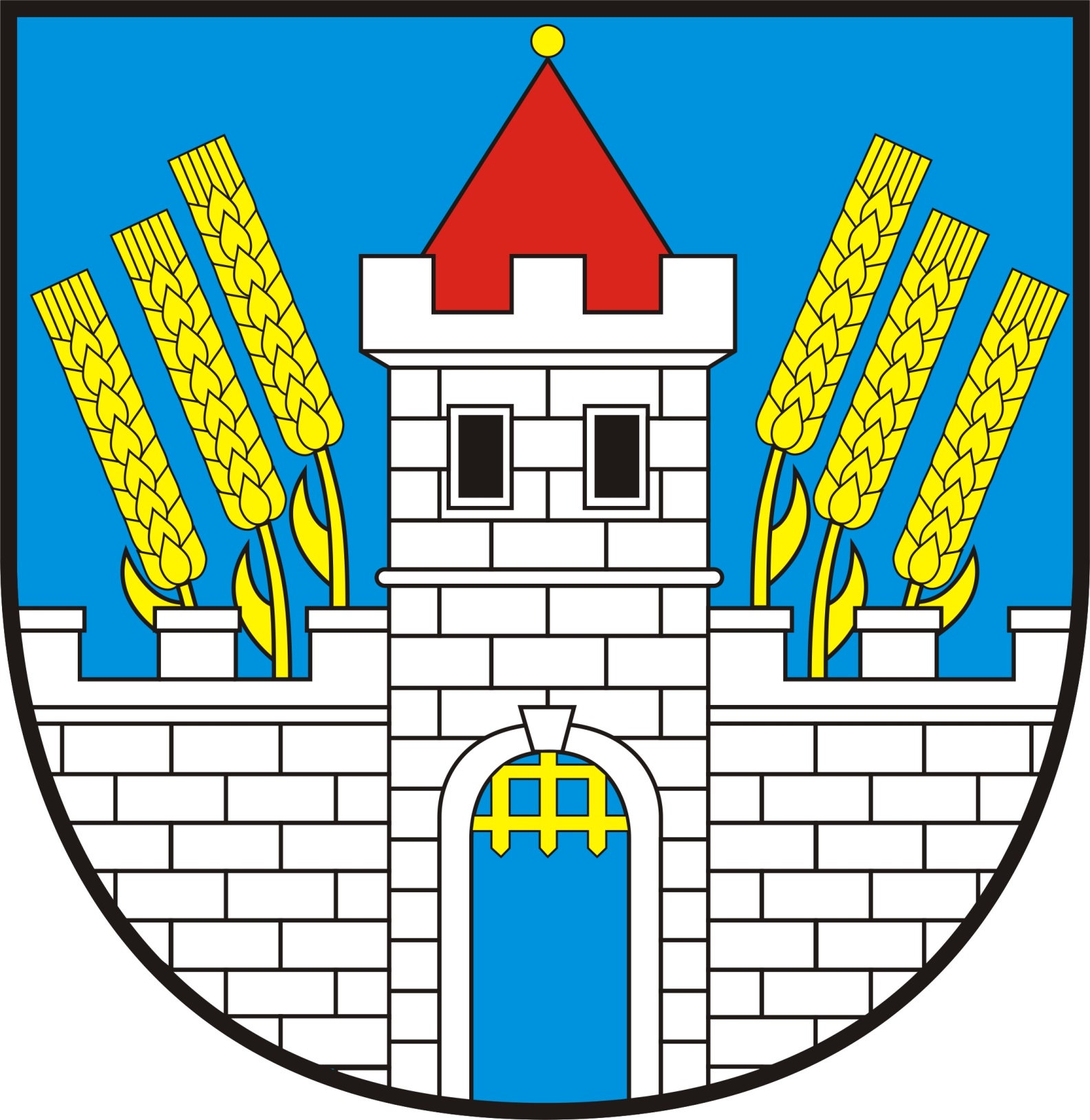 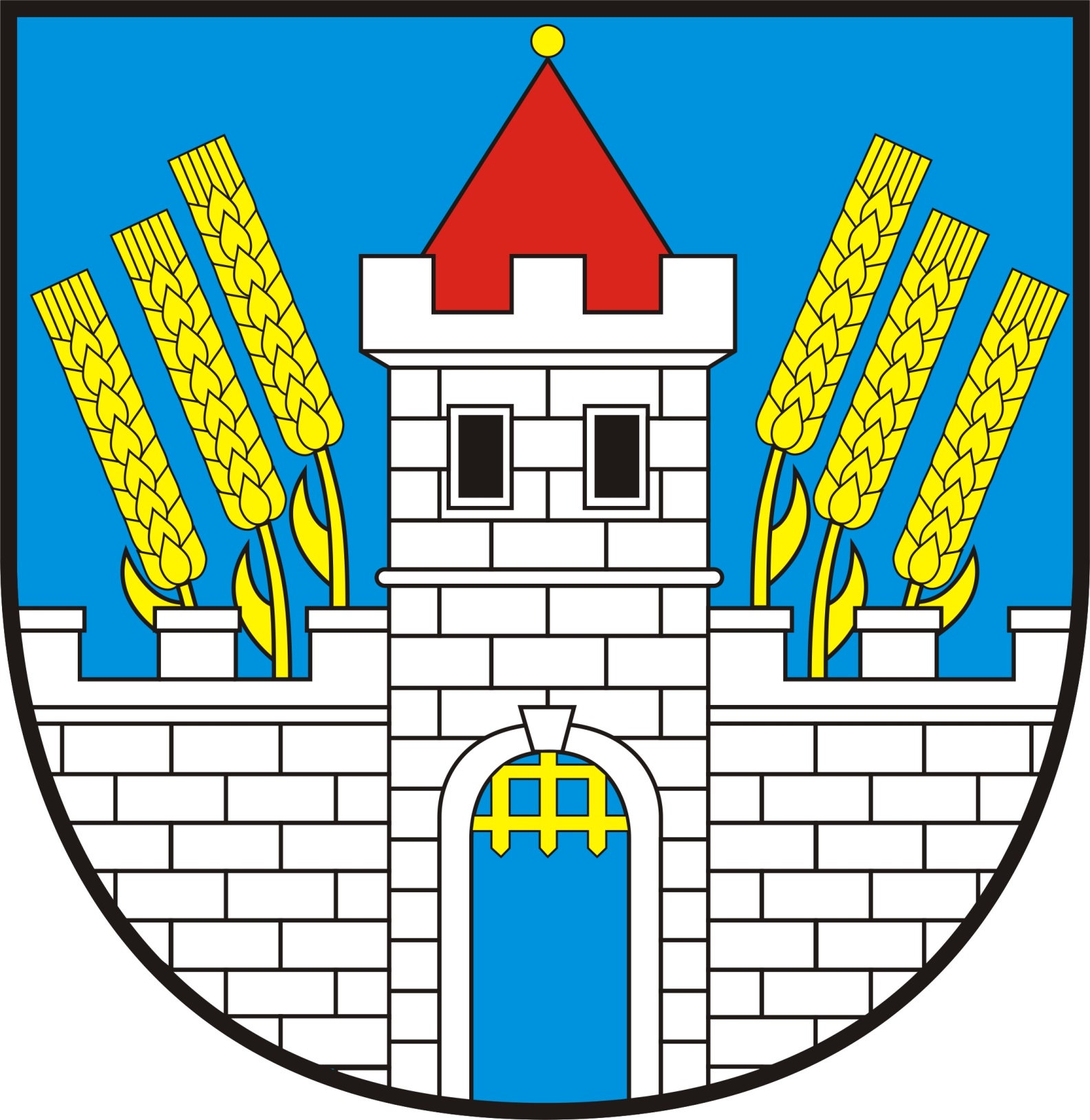 NAŘÍZENÍ MĚSTAStanovení maximálních cen za nucené odstranění vozidel na území města Klášterce nad OhříVydáno: RM dne 21. 03. 2023 usnesením č. RM/2805/9/2023	Rada města Klášterce nad Ohří dne 21. 03. 2023 usnesením č. RM/2805/9/2023 vydala v souladu s ustanovením § 4a zákona č. 265/1991 Sb., o působnosti orgánů České republiky v oblasti cen, ve znění pozdějších předpisů, v souladu s Výměrem Ministerstva financí ČR č. 01/2023, kterým se vydává seznam zboží s regulovanými cenami, jenž nabyl účinnosti dne 01. 01. 2023, a v souladu s ustanovením § 11 a ustanovením § 102 odst. 2 písm. d) zákona č. 128/2000 Sb., o obcích (obecní zřízení), ve znění pozdějších předpisů, toto nařízení obce:Čl. 1Předmět nařízení, úvodní ustanovení1. Tímto nařízením se stanovují maximální ceny za nucené odstranění vozidel podle podmínek stanovených zvláštními právními předpisy a tímto nařízením (dále také „odtah“) na území města Klášterce nad Ohří vč. případného přitažení zpět (dále také „zpětný odtah“).2. Uvedené maximální ceny jsou platné pro celé území města Klášterce nad Ohří.Čl. 2Základní pojmyPro účely tohoto nařízení se rozumí:a) úplným odtahem - odstranění vozidla z pozemní komunikace (naložení na odtahový vůz), jeho převoz a odstavení buď na určeném parkovišti, nebo na místě, odkud bylo odstraněno nebo na jiném vhodném místě v bezprostředním okolí viditelném z místa, odkud bylo vozidlo odstraněno,b) zpětným odtahem - odstranění vozidla z pozemní komunikace (naložení na odtahový vůz), jeho převoz a odstavení na určeném parkovišti a následné vrácení zpět na místo, odkud bylo odstraněno nebo na jiné vhodné místo v bezprostředním okolí viditelné z místa, odkud bylo vozidlo odstraněno,c) neúplným odtahem - přistavení odtahového vozidla před naložením, použití navijáku, mechanické nebo hydraulické ruky bez následného uvedení vozidla do pohybu (vertikálního či horizontálního). Rozhodujícím faktorem pro stanovení, zda se jedná o neúplný či úplný odtah, je okamžik uvedení vozidla do pohybu, v okamžiku uvedení vozidla do pohybu již nelze odtah přerušit a jedná se o úplný odtah.Čl. 3Maximální ceny1. Maximální ceny dle tohoto nařízení se vztahují na všechny provozovatele odtahů vozidel, kteří poskytují své služby na území města Klášterce nad Ohří.2. Maximální cena za odtah jednoho vozidla činí:a) za úplný odtah vozidla o celkové hmotnosti do 3,5 t: 		  2 500 Kč b) za zpětný odtah vozidla o celkové hmotnosti do 3,5 t:	  5 000 Kč c) za úplný odtah vozidla o celkové hmotnosti nad 3,5 t: 	  6 000 Kč d) za zpětný odtah vozidla o celkové hmotnosti nad 3,5 t:	12 000 Kčc) za neúplný odtah:							     700 Kč  	3. Maximální cenou se rozumí cena včetně daně z přidané hodnoty podle zvláštního právního předpisu4. Maximální cena dle tohoto nařízení, bez ohledu na typ a druh odtahového či odtaženého vozu, zahrnuje:a) v případě úplného odtahu: náklady na odtahové vozidlo (pohonné hmoty, opravy a materiál na opravy, pojištění, odpisy), jízdní výkon zahrnující výjezd na místo odtahu, výkon na místě – příprava vozidla na naložení a jeho naložení vč. případného použití navijáku, mechanické nebo hydraulické ruky, jízdní výkon zahrnující převoz vozidla na určené parkoviště či na jiné vhodné místo v bezprostředním okolí místa viditelné, složení vozidla z odtahového vozu, odstavení vozidla na určeném parkovišti či na jiném vhodném místě v bezprostředním okolí viditelném z místa, odkud bylo vozidlo odstraněno, náklady na obsluhu odtahového vozidla (mzdové a personální náklady), na pořízení dokumentace (foto, kamerový záznam) a náklady na administrativní úkony spojené s evidencí vozidla, případným výdejem a platbami;b) v případě zpětného odtahu: náklady na odtahové vozidlo (pohonné hmoty, opravy a materiál na opravy, pojištění, odpisy), jízdní výkon zahrnující výjezd na místo odtahu, výkon na místě – příprava vozidla na naložení a jeho naložení vč. případného použití navijáku, mechanické nebo hydraulické ruky, jízdní výkon zahrnující převoz vozidla na určené parkoviště, složení vozidla z odtahového vozu, odstavení vozidla na určeném parkovišti, jeho kontrolu, jízdní výkon v souvislosti s přitažením vozidla zpět - příjezd na parkoviště, výkon na místě – příprava vozidla na naložení a jeho naložení, jízdní výkon zahrnující převoz vozidla a jeho složení na původním místě či na jiném vhodném místě v bezprostředním okolí viditelném z místa, odkud bylo vozidlo odstraněno, náklady na obsluhu odtahového vozidla (mzdové a personální náklady), na pořízení dokumentace (foto, kamerový záznam) a náklady na administrativní úkony spojené s evidencí vozidla, případným výdejem a platbami;c) v případě neúplného odtahu: náklady na odtahové vozidlo (pohonné hmoty, opravy a materiál na opravy, pojištění, odpisy), jízdní výkon zahrnující výjezd na místo odtahu, výkon na místě – příprava vozidla na naložení a jeho naložení vč. případného použití navijáku, mechanické nebo hydraulické ruky, náklady na obsluhu odtahového vozidla (mzdové a personální náklady), na pořízení dokumentace (foto, kamerový záznam) a náklady na administrativní úkony spojené s evidencí vozidla, případným výdejem a platbami;Čl. 4Všeobecné podmínky1. Ceny stanovené tímto nařízením platí pro nucený odtah vozidel porušujících obecně závazné právní předpisy na území města Klášterce nad Ohří.2. Vozidlo bude oprávněné osobě vydáno po úplném uhrazení pohledávky za daný odtah vozidla. Čl. 5Závěrečná ustanovení1. Tímto nařízením se ruší nařízení města Klášterce nad Ohří č. 1/2018 schválené Radou města Klášterce nad Ohří dne 01. 03. 2018.2. Vydání tohoto nařízení schválila Rada města Klášterce nad Ohří svým usnesením č. RM/2805/9/2023  ze dne 21. 03. 2023.Čl. 6ÚčinnostToto nařízení nabývá účinnosti patnáctým dnem po dni vyhlášení.Ing. Štefan Drozd v. r.							 Mgr. David Kodytek v. r.starosta								       	 místostarosta 